Falcon League Rules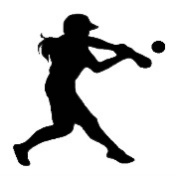 Grades 3 & 4U.G.S.A. RulesTime Limit-1 hour or 6 Innings.Mercy Rule:  15 runs after three innings, 12 runs after four innings and 8 runs after five innings.A batter may not advance on a dropped third strike.NO infield fly rule.Bunting will not be allowed.  If a bunt is attempted, the pitch will be counted as a strike.Any player, who receives a base on balls, may not advance past first base.Stealing is allowed, but base runners shall not leave their bases until the pitched ball has reached the batter.  Runners are not allowed to steal home when leading by 12 or more runs.We encourage all players to slide to avoid collisions and contact. If a player does not slide and the umpire feels that interference occurred as a result of such conduct, the runner is out.All play must stop when the pitcher is standing within the pitching 8 foot radius circle and the ball enters or passes through the circle – regardless of whether the pitcher catches it or not. Base runners must go to the nearest base.No chin straps required.Pitching distance will be 32 feet.No metal cleats allowed.Lehi Softball Rules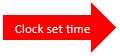 At the 55 minute mark, the current inning will be completed with no new innings added. There will be a 6 run offensive limit.  The last play will be live.  This will allow more than 6 runs to be scored.  Once the play is completed teams will switch. No extra innings will be played during the regular season.  Games can end in a tie. If the game is called for weather or other reasons, the team ahead is declared the winner if 30 minutes of the game has been played [clock will read 25 minutes or less].FALCON ONLY RULE: An adult/coach will pitch the ball underhand to his/her own team for the first 3 games. There will be a defensive player pitcher in the pitching circle and they must receive the ball to give to the adult pitcher. A player must pitch the last 7 games so work with your players on pitching to get them ready! If the pitcher/coach intentionally interferes with a batted ball or play, the batter-runner will be called out and all runners will return to the base occupied at the time of the pitch.  If this happens again the pitcher/coach must leave the field. If the ball hits the pitcher/coach while they are attempting to get out of the way, the ball is live and playable. The pitcher/coach may only talk to the batters while pitching.  The pitcher/coach cannot talk to the runners – base coaches may only talk to runners. A batter will receive 5 pitches.  Five un-hit pitches or 3 strikes will constitute an out.  A foul ball on the third strike or fifth pitch will not be an out. If a batter after fouling off pitches lets a pitch go by, then the batter will be out.DURING TOURNAMENT ONLY-When a game is tied at the end of regulation innings or the expiration of the time limit, the game will be decided by an international tie-breaker.   The team listed on top in QuickScores is the Home Team and will have last at-bat. The Home Team will take the 3rd base dugout. During the tournament the higher seeded team will be home team.No automatic out will be in effect if there are 8 or more players (7 players would constitute one automatic out)All players will bat regardless of whether or not they play in the field.There will be no ball shagger!Keep it positive, keep it fun!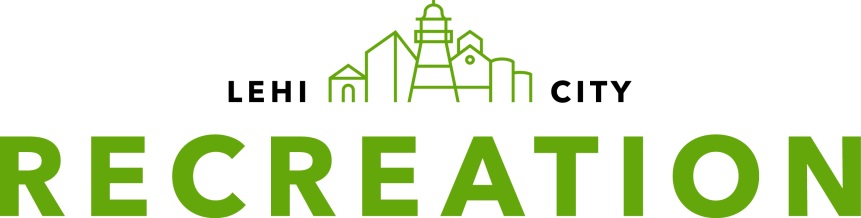 